Приложение 1Информационное сообщение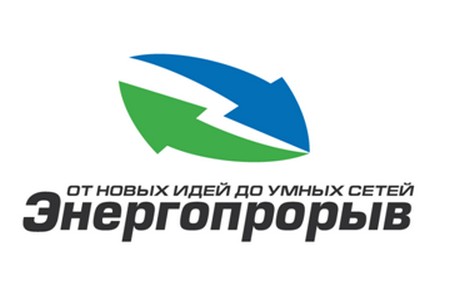 ПАО «Россети» объявило о начале Всероссийского конкурса инновационных проектов и разработок в сфере умной энергетики «Энергопрорыв-2018».Конкурс направлен на поиск и привлечение специалистов к решению конкретных научно-технических и инновационных задач в интересах ПАО «Россети». Особый интерес представляет участие в конкурсе работников ДЗО ПАО «Россети».Ключевыми направлениями конкурса остаются технологии создания нового формата электроэнергетики – сети обмена энергией между «умными» устройствами, а также повышение технической и экономической эффективности действующего электросетевого комплекса за счет интеллектуализации. В первом направлении будут рассматриваться возможности появления новых рынков энергетики будущего, во втором – более эффективные методы эксплуатации действующих активов и оборудования.Заявки подаются по одному из треков:1. Технологии прорыва;2. Улучшающие технологии;3. Будущие энергетики.Темы в 2018 году одинаковые для всех треков:Снижение аварийности подстанций;Цифровая подстанция;Мониторинг и диагностика воздушных линий;Microgrid vs. линии электропередач;Интеллектуальный учет и расчеты электроэнергии;Электротранспорт и зарядная инфраструктура.В 2018 году на конкурсе, как и в прошлом году остаётся особенный трек для молодых команд – школьников и студентов, что обусловлено возрастающим интересом молодежи к участию в различных НИОКР: теперь в конкурсе могут принять участие школьные и студенческие команды (в возрасте до 20 лет), а также создан отдельный трек для проектов научно-исследовательского характера индивидуальных участников (в возрасте от 18 до 30 лет).Участие в конкурсе «Энергопрорыв-2018» позволит специалистам реализовать свои проекты при содействии ПАО «Россети», получить грант от Фонда «Сколково» (в размере до 5 млн. руб.) для финансирования проекта, презентовать на специализированных площадках свой проект потенциальным инвесторам и институтам развития.Зарегистрироваться и подать заявку на участие необходимо до 1 июля на портале www.gridology.ruДетальная информация о конкурсе представлена:на официальном портале www.gridology.ruв официальных группах в Facebook (https://www.facebook.com/EnergyInsight/) и 
ВКонтакте ( https://vk.com/energoproryv)